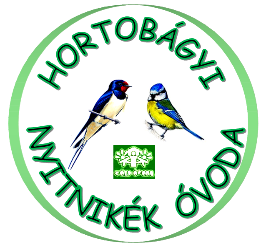 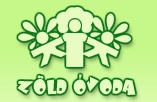         HORTOBÁGYI NYITNIKÉK ÓVODA                                OM 2007224071 Hortobágy, Erdei F. u. 2. sz.                                                                       : 06-52/369-036e-mail: hortobagyovi@gmail.comGyermekvédelmi beszámolóHortobágyi Nyitnikék Óvoda2023.Hortobágyi Nyitnikék Óvoda4071. Hortobágy Erdei Ferenc utca 206/52 – 369- 036hortobágyovi@gmail.comHortobágy 2023. május 14.                                                Könnyű Juliánna                                                                                      mb. intézményvezetőEgy társadalom lelkének nem lehet szebb kinyilatkoztatása, mint ahogyan a gyermekeivel bánik. – /Nelson Mandela/2022. december 31.-i gyermekvédelmi adatok:Gyermekvédelmi feladatok:       A 2022/2023-es nevelési évet 13 kisgyermekkel kezdtük. 11 gyermekhez 2 új kiscsoportos érkezett, akik beszoktatása megtörtént. Év közben is folyamatosan vártuk az óvodánkba jelentkezőket. Létszámunk továbbra is 13 fő. Tavasszal várunk egy 2,5 éves kisfiút, akinek testvére már csoportunkba jár.      Sajnos évek óta tapasztaljuk, hogy településünk elöregedett. A fiatalok elköltöznek, mivel nincs munkájuk, és nem is látnak arra reményt, hogy a későbbiekben lesz.  Mindenhol inkább a leépítés a jellemző, így a fiatalok számára nincs más lehetőség, mint olyan helyet keresni, ahol munkát is kapnak. Mindebből következik, hogy a gyerekek száma is egyre csökken, ami nagy veszélyt jelent mind az óvoda, mind az iskola számára. Hiszen a normatíva csökkenése miatt nagyobb anyagi teher hárul az önkormányzat számára.           Megnyugtató számunkra, hogy ebben a nehéz helyzetben a folyamatos pályázatoknak köszönhetően a gyerekek nem szenvednek hiányt játékokból, tornaszerekből.  Optimális fejlődésükhöz óvodánk gazdag eszköztárral rendelkezik.  Kapcsolattartás partnereinkkel:Család: Az óvoda és a szülők kapcsolata nagyon jónak mondható. A szülők érdeklődőek, segítőkészek. Ebben a nevelési évben nem voltak szigorítások a járvány miatt. Újra együtt készülhettünk a Daruporta szépítő versenyre a ”Karácsony köszöntő” rendezvényünkre. Megtarthattuk évelején a szülőértekezletet. Már a csoport felénél megtörténtek a család látogatások. Nagyon jó látni hogyan is tevékenykednek a gyerekek otthoni környezetben.         2023 februárjában megtartjuk a féléves szülői értekezletet.  Jó kapcsolatot ápolunk óvodánk orvosaival és a védőnővel. Probléma esetén közösen keressük a legoptimálisabb megoldást.   A védőnő segítségére a fejtetvesség ellenőrzésében számítunk. Örömmel mondhatjuk, hogy ebben a nevelési évben egyszer sem volt ilyen jellegű probléma óvodánkba. A szülők is rendszeresen ellenőrzik gyermekeik haját és időben fertőtlenítenek, így a megelőzésre nagy hangsúlyt fektetnek. Sürgős intézkedést egyszer sem kellett tennünk az utóbbi két évben. Nagy örömünkre szolgál, hogy a szülők jelzik az óvónő számára a hiányzást, és pontosan hozzák az igazolásokat. Nincs egyetlen igazolatlan napunk sem. Az indokolatlan hiányzás teljesen megszűnt óvodánkban.         Annak ellenére, hogy nincs vírus helyzet folyamatosan nagy hangsúlyt fektetünk a játékok, polcok, az ágyneműk fertőtlenítésére.Az Oktatási Hivatal által meghirdetett DiabMentor szakmai továbbképzést Sáriné Köteles Nikolett elvégezte. Tavasszal újra meghirdetésre kerül a képzés, melyet Könnyű Juliánna is elvégez.         Szeretnénk olyan képzésen is részt venni, ahol az allergiás tünetek felismerésével ismertetnek meg bennünket.  Fontos feladattá vált, hogy az intézményekben legyenek olyan pedagógusok, akik megtanulják, hogy veszélyhelyzet esetén, milyen intézkedéseket kell tenni. Petőfi Sándor általános iskola    A beiskolázással kapcsolatos pontos adatokat továbbítottuk az önkormányzat és az iskola számára. 2023 szeptemberében 2 kisgyermek kezdheti meg tanulmányit az első osztályban.   Két tanköteles gyermeknek lehetősége van még egy évig óvodai nevelésben részesülni. Mindketten már decemberben megkapták a Nevelési Tanácsadó szakvéleményét. Így a szülőknek nem kellett kérvényt benyújtani az Oktatási Hivatalhoz. Valószínű, hogy egy gyermek fog a Hortobágyi Petőfi Sándor Általános Iskolába jelentkezni. Ez sajnos nagy problémát jelent az iskola számára.Humánszolgáltató Központ Balmazújvárosi Kistérség:    A szociális segítőnket ebben a nevelési évben is szeretettel fogadtuk. Úgy tapasztaljuk, hogy továbbra is jól érzi magát közösségünkben. A gyerekek nagy szeretettel várják és szívesen veszik körül. Úgy gondoljuk, hogy ez az egy nap is nagy segítség az óvónők számára.  Annak ellenére, hogy kevesen vagyunk sajnos vannak egyedi problémák.  Ezért egy – egy nehezebb nap után azt tapasztaljuk, hogy nem egy napra, hanem minden nap szükség volna egy pedagógus asszisztens segítségére.       A magatartás problémás gyermekek hatékony fejlődése érdekében minél hamarabb szerettük volna felvenni a kapcsolatot a pszichológussal, mivel szükségünk lett volna néhány jó tanácsra, megoldásra. /viselkedés zavar, családi problémák feldolgozása/ Igen sajnálatos, hogy a családi problémák /válás/ feldolgozásában sem a család, sem az óvoda nem kapott segítséget. Sajnos, a szakember hiány itt is tapasztalható.   /Azóta ez a probléma megoldódott. Az édesanya magán úton vette fel a kapcsolat egy pszichológussal, kinek jó tanácsai sokat segítettek a probléma megoldásában mind a szülőnek, mind az óvodának. /Pedagógiai Szakszolgálat      Ősszel megtörtént a 3 és 5 éves gyermekek logopédiai szűrése.  A logopédus jelenleg hetente tud jönni óvodánkba. Ennek a lehetőségnek különösen örülünk mivel a heti fejlesztés sokkal hatékonyabb. Az lenne jó, ha a szülők is jobban értékelnék ezt a lehetőséget. Problémának tekintjük, hogy a szülők nem veszik komolyan az otthoni gyakorlást. Nem hozzák rendszeresen a füzetet, nem készülnek a foglalkozásokra, viszont elvárásaik vannak. Mindennek az a következménye, hogy beszédhibásan fognak iskolába menni. 2022. őszén az óvoda két tanköteles gyermek komlex vizsgálatát kérte. Mindkét gyermek a Szakvélemény alapján, felmentést kapott az iskolai tanulmányok megkezdése alól. A szakvélemény alapján mindkét gyermek BTMN-es. Az a tapasztalatunk, hogy egyre több gyermek küzd tanulási nehézséggel. Arra következtetésre jutottunk, hogy a gyerekek nagyon sokat használják az okos telefont, táblagépet, ami sajnos negatív hatással van személyiségükre.Személyi feltételeink:Pedagógus létszám:Kettő óvodapedagógus (1 Ped. II.fokozatú, 1 gyakornok) kezdte meg a munkát szeptemberben. 2022.  november 17.-én gyakornokunk Sáriné Köteles Nikolett sikeres minősítő vizsgát tett, így 2023 január elsejétől Ped. I fokozatba került. Így januártól a munkaidő beosztása is könnyebb, hiszen a gyakornoki 26 óra helyett az ő kötelező óraszáma is 32 óra lett.Egy dajka néni, és egy konyhai kisegítő, közcélú foglalkoztatás keretében segíti munkánkat. A vezető óvónői állás meghirdetésére továbbra is eredménytelenül zárult, így 2022. szeptemberétől ebben a nevelési évben is Könnyű Juliánna látja el a vezetői feladatokat 2023. augusztus 15.-éig.  Tárgyi feltételeink:      Óvodánk jól felszerelt tárgyi feltételekkel rendelkezik.       A Falu program keretén belül fenntartónk pályázatot adott be óvodaudvari játékok fejlesztésére.  A pályázat sikeres lett, így lehetőségünk volt arra, hogy a tönkrement, és balesetveszélyes játékok helyett biztonságos játékok kerülhettek a gyerekek birtokába.       Továbbra sem mondtunk le az óvoda udvarán egy Kresz pálya kialakítására. Sajnos anyagi okok miatt ez még nem valósulhatott meg. Bízunk benne, hogy találunk majd olyan megoldást, amivel ez a vágyunk is teljesülhet. Két kőműves szülő elvállalta, hogy a pálya elkészítésében segítséget nyújtanak. Figyeljük a pályázatokat. Egy sikeres pályázat megoldás lehetne arra, hogy megvalósítsuk álmaink” kresz” pályáját. Nagyon jó lenne, hiszen meg vannak hozzá a közlekedési járműveink. Addig a falu központjában próbáljuk tanulni a közlekedés helyes szabályait.Programjaink: - Madarász -ovi szakkör indult melyet Konyhás István és Veres Hajnalka tart. Mindketten rendelkeznek védettségi igazolvánnyal.-Hitoktatás nagyon kedvelt szabadidős tevékenység lett. A gyerekek nagyon aktívak és szívesen járnak, több mint a csoport fele beiratkozott.-A szülők kezdeményezésére Felhős András vezetésével karate edzés indult októberben. A nagy lelkesedés hamar alább hagyott, így csak a legszorgalmasabbak maradtak, ők viszont nagyon ügyesek voltak. Sajnos január hónaptól szünetelni kényszerülnek, hiszen a megemelt benzinárak miatt újra emelkedett volna az óradíj. Amennyiben több gyermek járna tandíj is csökkenne.-Ebben a nevelési évben is beindult az Ovi – színjátszó szakkör. Sajnos nehezebb a foglalkozásokat megvalósitani, mint tavaly, mivel sok a kicsi, akiknek a figyelmét még nem lehet túl hosszú ideig fenntartani.Az OTP – Bozsik focit ebben az évben sem nem tudtuk beindítani, mivel csak 10 fővel lehetett bekapcsolódni a programba. Sajnos a kis létszám miatt nincs 10 nagycsoportos illetve középsős.Állatok világnapja2022. október 05.-én az Állatok világnapja alkalmából, látogatást tettünk a Debreceni Állatkertbe, ami nagy élményt jelentett a gyerekek számára. Köszönjük támogatóinknak, hogy lehetővé tették az óvodások számára ezt a kirándulást. HEBE Kft. projekt versenyei:Ebben a nevelési évben is beneveztünk a különböző projekt versenyekbe. Óvoda – iskola átmenet négy fordulós versenyrésztvevői:Kovács SándorJeczó Nolen, LajosKönnyű NóraAz őszi – téli kétfordulós olvasóverseny résztvevői:Könnyű NóraKovács SándorJeczó Nolen, LajosDaruporta szépítő verseny    Beadtuk jelentkezésünket a Nemzeti Park által kiírt daruporta szépítő versenyre. Példaértékű szülői összefogással megvalósult a kompozíció. Köszönjük mindenkinek, szülőnek, nagyszülőnek, aki valamilyen formában ötleteivel, munkájával hozzájárult a porta elkészítéséhez.  Az eredményhirdetésre 2022. október 22.-én a került sor. A zsűri a legtöbbször megújuló Daruporta különdíj minősítést adományozta az óvoda kompozíciójára.    Varga Ferenc úr az óvoda számára 50000forint értékű különdíjat ajánlott fel. Köszönjük szépen a felajánlást!                                                                                                                                                                                                                                                                                                                                                                         -Regisztráltunk a Nemzeti Park által szervezett „Játékos Hortobágy” vetélkedőre, melynek februártól kezdődnek a fordulói. - Regisztráltunk a Nemzeti Park által kínált „Kis lilik „programba A gyerekek megismerkedhetnek a Kislilik életmódjával. a nagy érdeklődés miatt a projekt megvalósítása 2023 -ban valósul meg.-Újra regisztráltunk a Magyar Paralimpiai Bizottság Lélekmozgató programjába, mely februárban kerül megrendezésre.Programjaink:Télapó itt vanDecember 06.-án megérkezett óvodánkba a Télapó. A gyerekek napok óta izgatottan várták mikor érkezik már el ez a nap. Napok óta hallgattak Télapóról szóló meséket, történeteket, díszítették a csoportszobát, rajzoltak, barkácsoltak. A postaláda megtelt a sok kívánságlistával. Vidám versekkel, dalokkal készültek a Télapó fogadására. A gyerekek megrohamozták a kérdéseikkel. Tudni akarták, hogy mikor tette a csizmájukba az ajándékot, szokott e a kéményen közlekedni, hol lakik? És még számtalan kérdésre kellett válaszolnia.Alig, hogy elbúcsúztunk az óvoda Télapójától várt bennünket a Hortobágy Község Önkormányzatának Télapója. A kedves szarvasok lelkesen fogadták a gyerekeket. Hamarosan itt is bekopogott a Télapó. Felszabadultan énekeltek neki. December 08.-án a Madárkórházból kaptak meghívást a gyerekek. Köszönjük szépen támogatóinknak, a Terepszemle Stúdiónak, Nemes Bélának, a Madárkórház Alapítványnak, Hortobágy Község Önkormányzatának, hogy vidám perceket szereztek a gyerekeknek.Csokigyűjtő akcióA Kisfecske csoport második alkalommal csatlakozott a csokigyűjtő akcióhoz. A gyerekek önzetlenül gyűjtötték a különféle édességeket. Tudták hova fog kerül. Egyszer sem jutott eszükbe, hogy ezt esetleg ők szeretnék megenni. Öröm volt számunkra, hogy a gyerekek felismerték, hogy ezzel egy jó célt szolgálnak. Fontosnak tartjuk, hogy a gyerekekben tudatosodjon, hogy bizony a való életben nem minden kisgyermeknek tudják megvenni a szülei a csokoládét.  Köszönjük a szülőknek, hiszen ez nélkülük nem valósulhatott volna meg.MosolymanókA Máltai szeretet szolgálat karácsonyi felhívásához csatlakozva ajándékcsomagokat készítettek a családok a rászoruló gyerekek számára. Azzal kéréssel fordultunk a gyerekekhez, hogy azokat a ruhákat vagy játékokat, amit már nem használnak ajándékozzák el, azoknak a gyerekeknek, akinek a szülei nem tudna venni. Mosolygó arccal hozták a cipősdobozba csomagolt ajándékokat. Itt újra megszeretném köszönni a szülőknek, hogy támogattak bennünket. Reméljük, hogy adományainkkal sok kisgyermek arcára varázsolunk mosolyt karácsonykor. Bízunk benne, hogy jövőre is segíthetünk a rászoruló családoknak.  Karácsony köszöntő”    Nagy öröm volt számunkra, hogy 2022. december 20.-án újra szülőkkel együtt élhettük meg a szeretet ünnepét.  Mindenki izgatottan várta ezt a napot. A szülők és a Kisfecske csoport óvónői egy mesejátékkal, a gyerekek pedig versekkel, dalokkal tették meghitté ezt a napot. A köszöntők után közös barkácsolás vette kezdetét. Nagy öröm volt látni, hogy milyen boldog volt gyerek és szülő egyaránt. A délelőtt csúcspontja az ajándékok bontogatása és a szülőkkel való önfeledt közös játék volt.  Szívmelengető és megható volt látni a sok boldog gyermek arcot. Itt szeretném megköszönni mindenkinek, hogy elfogadták meghívásunkat és velünk együtt ünnepeltek.  Köszönjük támogatóinknak: A szülőknek, dolgozóknak, Hortobágy Község Önkormányzatának, Varga Ferenc úrnak, a Terepszemle stúdiónak, a Hortobágy Jövőjért Alapítványnak, hogy gazdagabbá tették ezt a napot. Vendégségben2022. december 21.-én Varga Ferenc úrtól kaptak meghívást a gyerekek a St. Hubertus vendégházba. A vendéglátónk meleg pogácsával, gyümölccsel, édességgel, gyümölcslével várta az óvodásokat. Fenyőfát díszíthettek, játszhattak a különböző környezetvédelmi játékokkal.  Délben pedig nagyon finom ebéddel vendégelte meg a gyerekeket.  Köszönjük szépen Varga Ferenc úrnak ezt a csodálatos napot. Köszönjük a vendégház dolgozóinak kedvességüket, a szakács néninek a finom ebédet.     Fontos feladatnak tartjuk a szoros együttműködést a szülőkkel, az orvosokkal, védőnővel, iskolával, Pedagógiai szakszolgálattal, Humán szakszolgálattal és minden szakemberrel, akik a gyermek harmonikus fejlődéséért felelősek.Különösen fontos az orvosok segítsége, hiszen a járványhelyzetben többször is szükségünk volt a jó tanácsaikra.Köszönet: Szeretném megköszönni azt a sok segítséget, amit kaptunk a szülőktől, és azoktól az emberektől, akik önként segítették az óvodát munkájukkal, adományaikkal. Nélkülük nem érhettünk volna el ilyen sikereket. Bízunk benne, hogy ez a jó kapcsolat továbbra is megmarad és előre visz bennünket, hogy terveinket megvalósítsuk.LétszámH.H.H.H.H.NagycsaládosGyvt.13002Veszélyeztetett100%-ot fizetingyenesSNI/BTMNFejlesztésLogopédia011232kollégistaanyagipárkapcsolatiegészségügyi/ételallergia/0012 /tej/ 1 /hal/bántalmazásbejárós/ vonat, autó/külterület,  Halastó,  011Jelzőrendszeri megbeszélésjelzőrendszeri és esetészlelő laptelefonon történőegyeztetésmás szakember bevonása000logopéduspszichológus